Welcome/Velkommen 10” Oval Plaques Beginner ClassThe Illinois Norsk Rosemalers Association is excited to have Lise Lorentzen teach a virtual beginner project class July 17 & 18, 2021. This class will be taught online through the Zoom platform. Class instruction will include demonstrations and discussion, prerecorded video presentations and individual feedback. Lise will be teaching in acrylics; students may use acrylics or oils as they prefer (indicate in your registration form). The class size is limited to 14 students.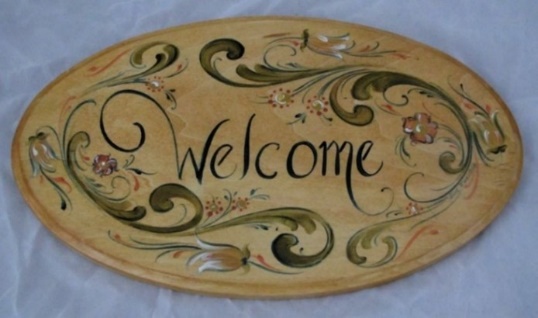 This class recognizes the beginner level student’s need for learning the steps to complete rosemaling projects, and will includeinstruction for backgrounding woodenware, transferring a pattern, and finishing the piece as well as the painting and lettering of the project. Using original Telemark designs created for the class, students will complete two oval plaques, one with natural background (shellacked) as pictured, and one painted in traditional rosemaling background color. Pattern packets ($10) with pictures, line drawings, and step by step instructions are available separately from Lise as are acrylic paint kits ($10). An oil paint palette will be provided in the supply list for oil painters; oil paints must be purchased separately by a student if desired. Students should order two (10) inch oval plaques (#515), ($4.50 each plus S&H) from Lusk Scandia Woodworks, https://www.luskscandiawoodworks.com/2020_21_catalog.pdf.INRA members will have two weeks of advanced registration time for this class. Information about the class will be available on the INRA website and Facebook page as well as rosemalingclasses.com for the public starting June 11. Registration for this class will end on July 2 or when the class is full. If you have questions about registration, the class format or class details, contact Mari Smith at inrarosemaling@gmail.com.At a glance:July 17 & 18 – Welcome/Velkommen 10” Oval Plaque Beginner Class 
Teacher’s Name: 		Lise Lorentzen
Project description: 	two 10” wooden oval plaques Style: 				Transparent Telemark
Medium: 			Lise will be teaching in acrylics, oil painters are welcome 
Level: 			Beginner & up
Class venue: 		Zoom (minimum 6 students, maximum 14)
Dates/Class Schedule: 	Saturday, July 17 & Sunday, July 18; 9 AM – 4 PM CST with lunch breakClass Fee: 			$50 for members, $65 for new members (incl $15 for membership to INRA)No refunds unless there is a student from a waitlist to take the vacated place.
Additional Estimated Costs: 1. To be ordered from Lise - pattern packet ($10) required   contains pictures, line drawings, and step by step instructions- acrylic paints, ($10)2. To be ordered from Lusk Scandia Woodworks, https://www.luskscandiawoodworks.com/2020_21_catalog.pdf  	- Two (10) inch plaques (#515), $4.50 each plus S&H, approximately $153. Oil paints are the responsibility of the student 	- Lise will provide a list of oil paints required for the palette.Artist’s bio - Lise Lorentzen has been rosemaling since the age of 12 and her art covers over 30 years of experience, specializing in custom painting of woodenware, furniture, and home interiors. Lise has been fortunate to study under many renowned Norwegian and American artists. Before moving to Maryland, Lise completed the New York State Council of the Arts (NYSCA) folk arts apprenticeship program studying with master artist Eldrid Arntzen, a National Endowment of the Arts recipient. She has also studied and taught Rosemaling at the Fletcher Farm School for the Arts and Crafts in Ludlow, Vt. for 20+ years.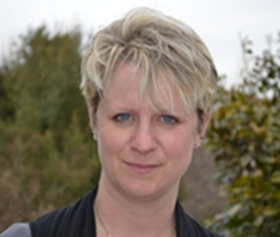 Lise is a member of and teacher through Vesterheim, a Norwegian-American Museum in Decorah, IA, and competes in the museum’s annual folk-art competition. She has earned half of her points on her way to her Gold Medal with third place in 2013 and 2014 and a second place in 2015. She also has several honorable mentions, most recently in 2016. She has also taught and had her work on display at the Staten Island Museum as well as the Norwegian Seaman’s Church in NYC. In 2014, Lise received First place at the Sons of Norway Third District. In November of 2017 Lise started recording rosemaling videos for her Facebook page, https://www.facebook.com/ArtofLise1/. She started a YouTube channel, Rosemaling by Art of Lise in July of 2019 and taught her first online class in July of 2020. We are delighted to have her back again to teach three classes for the INRA in 2021.REGISTRATION FORM FOR INRA EDUCATION CLASSES AND EVENTSRegistration for members begins May 25, 2021, public registration begins June 14. Registration ends July 5th to allow for orders and shipping time. Cut off for orders is July 5th. Your Name: _________________________________________________________Address: ___________________________________________________________Phone: _________________ Email: ______________________________________Velkommen Plaques Beginner ClassPlease check appropriate line(s):$50.00 Member ______$65.00 Non-member (includes INRA 2021 membership fee of $15) ______Pattern packet and acrylic paints are to be ordered from Lise Lorentzen. Ordering information will be in the supply list sent to each student by email upon confirmation of registration. Order woodenware from Lusk Scandia Woodworks as noted in class announcement, ordering information will also be referenced in supply list. Information given below is for teacher’s awareness and planning purposes:Student will be using oils _____ or acrylics _____in class. Note: Lise will be teaching the class in acrylics, oil painters are welcome.Student’s Self-reported experience level: see definitions on next page.Beginner _____   Intermediate* _____ OR Advanced** _____Registrant confirms they have a computer/device with internet, microphone, and camera ______How many Zoom classes have you taken? ______ How many Zoom rosemaling classes? ______Class size: 6 students minimum/14 students maximum, no refunds unless place is filled by another student from a waiting list.Please send registration form and check (payable to: INRA) before July 5, 2021 to Joanne Bjerga, 854 Knollwood Rd, Deerfield, IL 60015.*The Intermediate painter will be able to work more independently than the beginner.  Steps will be demonstrated by the teacher and the student will be able to paint areas demonstrated.  Knowledge of terms, prep, strokes, and color mixing is helpful.  Prep and design on project to be done prior to class.  Complete instructions and general backgrounding included with packet.** The advanced student is able to work independently, is able to mix paints and assess the values of the paint used, has a grasp of the painting tools and their uses, and can decide the correct brushes to achieve the best results. The student will have the ability to demonstrate the mastering of strokes, technique, and understand the importance of traditional colors and design application.  The student shows a desire to learn more about the style/styles used, has ongoing knowledge of the history of Rosemaling, and has interest in several styles and areas that they come from.  The student will show a desire for and some knowledge of creating and designing and has a continuing sense of purpose to their painting. 